ПроектПОСТАНОВЛЕНИЕПЛЕНУМА03.09.2020											№ 4г. МинскОб утверждении положенияо проведении республиканской благотворительной акции «Чудеса на Рождество»Заслушав и обсудив информацию председателя Минского областного Совета общественного объединения «Белорусская республиканская пионерская организация» (далее – МОС ОО «БРПО») Мороз Ю.С., с целью развития социально значимой творческой деятельности Пленум МОС ОО «БРПО»ПОСТАНОВЛЯЕТ:1. Утвердить Положение о проведении республиканской благотворительной акции «Чудеса на Рождество» (далее – благотворительная акция).2. Районным (Жодинскому городскому) Советам ОО «БРПО»:2.1. организовать и провести благотворительную акцию в районных (Жодинском городском) Советах ОО «БРПО»;2.2. довести данное постановление до всех пионерских дружин, а также всех заинтересованных;2.3. активизировать работу тимуровских отрядов пионерских дружин территориальных Советов ОО «БРПО» по подготовке подарков и праздничных мероприятий благотворительной акции.3. Ответственность за исполнение данного постановления возложить на председателей районных (Жодинского городского) Советов ОО «БРПО».4. Контроль за исполнением данного постановления возложить на заместителя председателя МОС ОО «БРПО» Коптеву Е.М.Председатель	    	  Ю.С.МорозПроектУтвержденоПостановление пленума МОС ОО «БРПО»03.09.2020 № 4Положениео проведении Республиканскойблаготворительной акции «Чудеса на Рождество»Республиканская благотворительная акция «Чудеса на Рождество»        (далее – благотворительная акция) – ежегодное совместное мероприятие Общественных объединений «Белорусская республиканская пионерская организация» (далее – ОО «БРПО») и «Белорусский республиканский союз молодежи» (далее – ОО «БРСМ»). Благотворительная акция проводится посредством социально значимой творческой деятельности и содействует воспитанию у подрастающего поколения чувства доброты, сострадания, популяризации тимуровского движения.  Благотворительная акция организуется и проводится для воспитанников детских домов, школ-интернатов, приемников-распределителей, приютов, для детей-сирот, детей-инвалидов, детей с ограниченными возможностями, детей, находящихся в реабилитационных центрах, больницах, нуждающихся в оздоровлении и лечении, воспитательных колониях для несовершеннолетних.1. ОБЩИЕ ПОЛОЖЕНИЯ1.1. Организатором благотворительной акции является главное управление по образованию Минского облисполкома и Минский областной Совет общественного объединения «Белорусская республиканская пионерская организация».1.2. Участники: члены пионерских дружин территориальных Советов Минской области.2. ЦЕЛИ И ЗАДАЧИ2.1. Развитие социально значимой творческой деятельности.2.2. Воспитание у подрастающего поколения чувства милосердия.2.3. Популяризации тимуровского движения.3. ЭТАПЫ И СРОКИ ПРОВЕДЕНИЯ3.1. Благотворительная акция проводится в два этапа: первый этап (подготовительный) – декабрь 2020 года. Изготовление символов акции – красных рукавичек, сбор и оформление новогодних, рождественских подарков;второй этап (практический) – с 15 декабря 2020 года по 3 января 2021 года. Организация благотворительных мероприятий с вручением подготовленных подарков.3.2. МОС ОО «БРПО» осуществляется подведение итогов благотворительной акции. 3.3. В срок до 10 января 2021 года необходимо предоставить в ГУО «Минский областной институт развития образования» (г. Минск, ул. П.Глебки, 88, кабинет 309, для Мороз Ю.С.) информацию об итогах проведения благотворительной акции согласно образцу (приложение 1).4. СОДЕРЖАНИЕ АКЦИИ И ПОРЯДОК ПРОВЕДЕНИЯ4.1. Тимуровство основывается на добровольной и бескорыстной помощи нуждающимся, на принципе «Здесь и сейчас, всегда и везде – быть полезным Родине, людям и себе!». 4.2. Символ акции – красная рукавичка с эмблемами ОО «БРПО»,           ОО «БРСМ» и волонтерского движения ОО «БРСМ» «Доброе Сердце», которая символизирует стремление детей и молодежи Беларуси отдать частичку тепла и окружить заботой, вниманием людей, особенно в новогодние и рождественские дни. 4.3. Собранные подарки включают в себя: сладкие подарки, спортивный инвентарь, канцелярские товары, предметы для художественного творчества, настольные игры, игрушки, книги (детская, художественная и научно-популярная литература). 4.4. При проведении благотворительной акции пионерским дружинам, районным (Жодинскому городскому) Советам ОО «БРПО» необходимо освещать ход проведения, итоги благотворительной акции в местных, районных, городских средствах массовой информации, а также интернет-пространстве.  5. КРИТЕРИИ ОЦЕНКИ5.1. Количество детей и подростков, которым была оказана помощь.5.2. Уровень освещения благотворительной акции в СМИ и интернет-пространстве.5.3. Нестандартный подход в проведении благотворительной акции.6. ПОДВЕДЕНИЕ ИТОГОВ И НАГРАЖДЕНИЕПо итогам благотворительной акции МОС ОО «БРПО» определяет лучшую районную (городскую) пионерскую организацию и лучшего председателя районного (городского) Совета ОО «БРПО».Приложение 1Информацияоб итогах проведения республиканскойблаготворительной акции «Чудеса на Рождество»Председатель ОС/МГС ОО «БРПО» ____________________ И.О.ФГРАМАДСКАЕ АБ'ЯДНАННЕ«БЕЛАРУСКАЯ РЭСПУБЛIКАНСКАЯПIЯНЕРСКАЯ АРГАНIЗАЦЫЯ»МІНСКІ АБЛАСНЫ САВЕТ 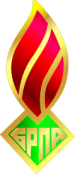 ОБЩЕСТВЕННОЕ ОБЪЕДИНЕНИЕ«БЕЛОРУССКАЯ РЕСПУБЛИКАНСКАЯПИОНЕРСКАЯ ОРГАНИЗАЦИЯ»МИНСКИЙ ОБЛАСТНОЙ СОВЕТ№п/пРС (ГС) ОО «БРПО»Проведенные мероприятияПроведенные мероприятияПроведенные мероприятияРезультаты акцииРезультаты акцииРезультаты акцииРезультаты акции№п/пРС (ГС) ОО «БРПО»Проведенные мероприятияПроведенные мероприятияПроведенные мероприятияКоличественныеКоличественныеКоличественныеКоличественные№п/пРС (ГС) ОО «БРПО»датаформа, названиеместоподаркиподаркиучастникиучастники№п/пРС (ГС) ОО «БРПО»датаформа, названиеместособрановрученокому оказана помощь (кол-во) кто оказал помощь(кол-во)1.2.3.4.5.6.7.8.9.10.11.12.13.итого